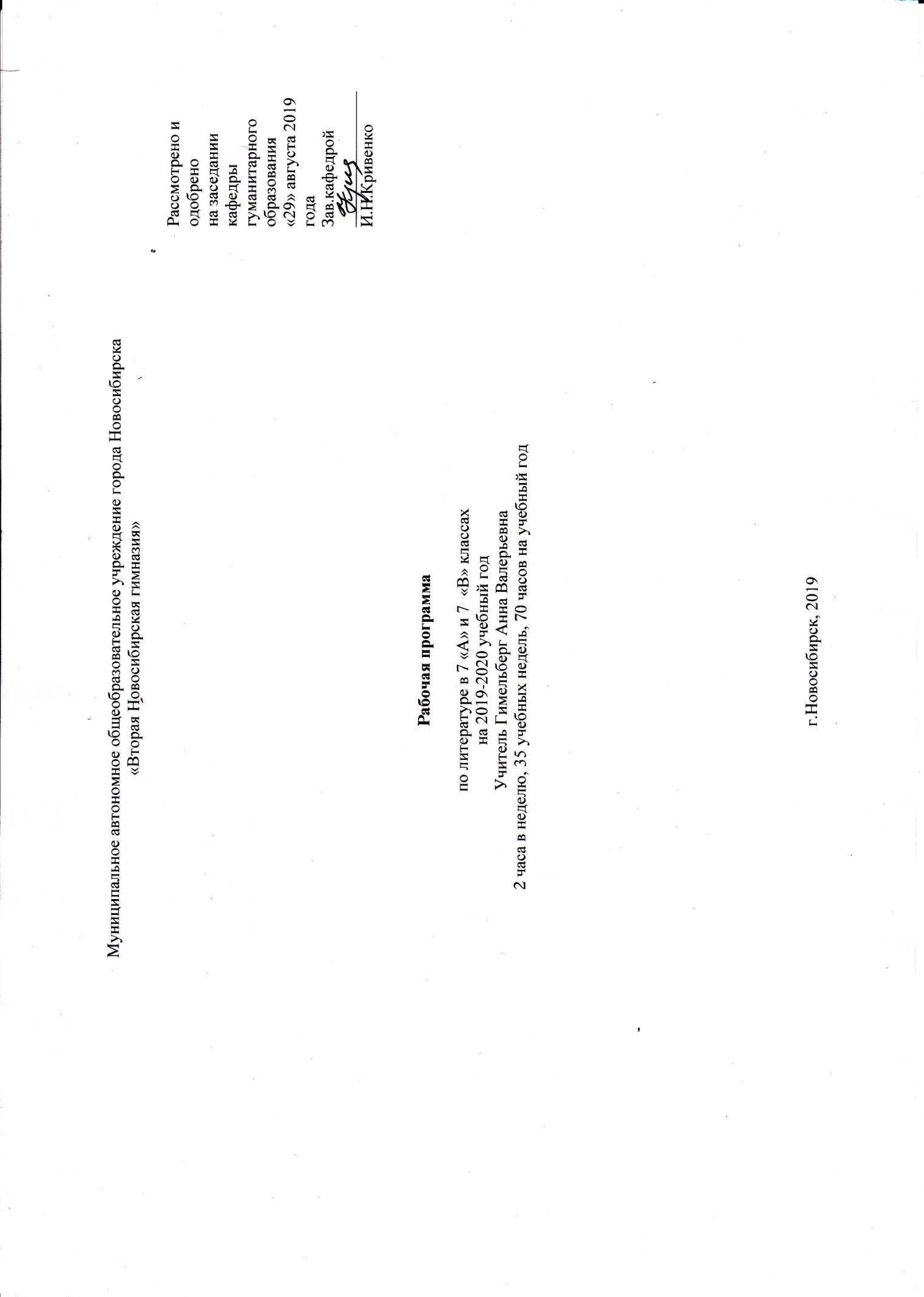 ПОЯСНИТЕЛЬНАЯ ЗАПИСКАРабочая программа по литературе для 7 класса составлена на основе:Закона «Об образовании в Российской Федерации»  №273-ФЗ от 29.12.2012государственного образовательного стандарта общего образования;федерального компонента государственных образовательных стандартов общего образования, утвержденного приказомМинистерства образования Российской Федерации от 05.03.2004 № 1089 (далее - ФКГОС);программы для 5 — 9 классов общеобразовательных учреждений под редакцией И.Н.Сухих;УМК по литературе под редакцией И.Н.Сухих.Общая характеристика учебного предметаЛитература - базовая учебная дисциплина, формирующая духовный облик и нравственные ориентиры молодого поколения. Ей принадлежит ведущее место в эмоциональном, интеллектуальном и эстетическом развитии школьника, в формировании его миропонимания и национального самосознания, без чего невозможно духовное развитие нации в целом. Специфика литературы как школьного предмета определяется сущностью литературы как феномена культуры: литература эстетически осваивает мир, выражая богатство и многообразие человеческого бытия в художественных образах. Она обладает большой силой воздействия на читателей, приобщая их к нравственно-эстетическим ценностям нации и человечества. Примерная программа составлена с учетом преемственности с программой начальной школы, закладывающей основы литературного образования. На ступени основного общего образования не обходимо продолжать работу по совершенствованию навыка осознанного, правильного, беглого и выразительного чтения, развитию восприятия литературного текста, формированию умений читательской деятельности, воспитанию интереса к чтению и книге, потребности в общении с миром художественной литературы. Основу содержания литературы как учебного предмета составляют чтение и текстуальное изучение художественных произведений, составляющих золотой фонд русской классики. Каждое классическое произведение всегда актуально, так как обращено к вечным человеческим ценностям. Школьник постигает категории добра, справедливости, чести, патриотизма, любви к человеку, семье; понимает, что национальная самобытность раскрывается в широком культурном контексте. Целостное восприятие и понимание художественного произведения, формирование умения анализировать и интерпретировать художественный текст возможно только при соответствующей эмоционально-эстетической реакции читателя. Ее качество непосредственно зависит от читательской компетенции, включающей способность наслаждаться произведениями словесного искусства, развитый художественный вкус, необходимый объем историко- и теоретико-литературных знаний и умений, отвечающий возрастным особенностям учащегося. Курс литературы опирается на следующие виды деятельности по освоению содержания художественных произведений и теоретико-литературных понятий: - осознанное, творческое чтение художественных произведений разных жанров; - выразительное чтение художественного текста; - различные виды пересказа (подробный, краткий, выборочный, с элементами комментария, с творческим заданием); - ответы на вопросы, раскрывающие знание и понимание текста произведения; - заучивание наизусть стихотворных и прозаических текстов; - анализ и интерпретация произведения; - составление планов и написание отзывов о произведениях; - написание сочинений по литературным произведениям и на основе жизненных впечатлений; - целенаправленный поиск информации на основе знания ее источников и умения работать с ними. Цели и задачи изучения литературыИзучение литературы на ступени основного общего образования направлено на достижение следующих целей: воспитание духовно развитой личности, формирование гуманистического мировоззрения, гражданского сознания, чувства патриотизма, любви и уважения к литературе и ценностям отечественной культуры; развитие эмоционального восприятия художественного текста, образного и аналитического мышления, творческого воображения, читательской культуры и понимания авторской позиции; формирование начальных представлений о специфике литературы в ряду других искусств, потребности в самостоятельном чтении художественных произведений; развитие устной и письменной речи учащихся; освоение текстов художественной произведений в единстве формы и содержания, основных историко-литературных сведений и теоретико-литературных понятий; овладение умениями чтения и анализа художественных произведений с привлечением базовых литературоведческих понятий и необходимых сведений по истории литературе; выявления в произведениях конкретно-исторического и общечеловеческого содержания; грамотного использования русского литературного языка при создании собственных устных и письменных высказываний. Задачи изучения литературы представлены двумя категориями: воспитательной и образовательной. Воспитательные задачи: формирование эстетического идеала, развитие эстетического вкуса для верного и глубокого постижения прочитанного, содействия появления прочного, устойчивого интереса к книге; воспитание доброты, сердечности и сострадания как важнейших качеств развитой личности. Образовательные задачи: формирование умений творческого углублённого чтения, читательской самостоятельности, умений видеть текст и подтекст, особенности создания художественного образа, освоение предлагаемых произведений как искусства слова; формирование речевых умений – умений составить план и пересказать прочитанное, составить конспект статьи, умений прокомментировать прочитанное, объяснить слово, строку и рассказать об их роли в тексте, умений видеть писателя в контексте общей культуры, истории и мирового искусства. Место предмета в учебном планеУчебный предмет федерального компонента. Федеральный базисный учебный план для общеобразовательных учреждений РФ отводит 70 ч (2 ч в неделю, 35 недель) для обязательного изучения литературы на базовом уровне в 7 классе.Личностные, метапредметные и предметные результаты освоения учебного предмета  «Литература»Личностные результатыЛичностными результатами выпускников основной школы, формируемыми при изучении предмета «Литература», являются:• совершенствование духовно-нравственных качеств личности, воспитание чувства любви к многонациональному Отечеству, уважительного отношения к русской литературе, к культурам других народов;• использование для решения познавательных и коммуникативных задач различных источников информации (словари, энциклопедии, интернет-ресурсы и др.).Метапредметные результаты• умение понимать проблему, выдвигать гипотезу, структурировать материал, подбирать аргументы для подтверждения собственной позиции, выделять причинно-следственные связи в устных и письменных высказываниях, формулировать выводы;• умение самостоятельно организовывать собственную деятельность, оценивать ее, определять сферу своих интересов;• умение работать с разными источниками информации, находить ее, анализировать, использовать в самостоятельной деятельности. Пересказывать (устно) тексты статей, репортажей, фрагментов портретного очерка, сохраняя структуру и языковые особенности исходного текста;Предметные результаты.Предметные результаты выпускников основной школы состоят в следующем:в познавательной сфере: понимание ключевых проблем изученных произведений русского фольклора и фольклора других народов, древнерусской литературы, литературы XVIII в., русских писателей XIX—XX вв., литературы народов России и зарубежной литературы; понимание связи литературных произведений с эпохой их написания, выявление заложенных в них вневременных, непреходящих нравственных ценностей и их современного звучания; умение анализировать литературное произведение: определять его принадлежность к одному из литературных родов и жанров; понимать и формулировать тему, идею, нравственный пафос литературного произведения, характеризовать его героев, сопоставлять героев одного или нескольких произведений; определение в произведении элементов сюжета, композиции, изобразительно-выразительных средств языка, понимание их роли в раскрытии идейно-художественного содержания произведения (элементы филологического анализа); владение элементарной литературоведческой терминологией при анализе литературного произведения; в ценностно-ориентационной сфере:        • приобщение к духовно-нравственным ценностям русской литературы и культуры, сопоставление их с духовно-нравственными ценностями других народов;• формулирование собственного отношения к произведениям русской литературы, их оценка; • собственная интерпретация (в отдельных случаях) изученных литературных произведений;• понимание авторской позиции и свое отношение к ней;в коммуникативной сфере: восприятие на слух литературных произведений разных жанров, осмысленное чтение и адекватное восприятие; умение пересказывать прозаические произведения или их отрывки с использованием образных средств русского языка и цитат из текста; отвечать на вопросы по прослушанному или прочитанному тексту; создавать устные монологические высказывания разного типа; уметь вести диалог; написание изложений и сочинений на темы, связанные с тематикой, проблематикой изученных произведений, классные и домашние творческие работы, рефераты на литературные и общекультурные темы;в эстетической сфере:понимание образной природы литературы как явления словесного искусства; эстетическое восприятие произведений литературы; формирование эстетического вкуса;понимание русского слова в его эстетической функции, роли изобразительно-выразительных языковых средств в создании художественных образов литературных произведений.№ п/пТемаКол-во часовДатаДата№ п/пТемаКол-во часовПланФакт1Герои и героическое12Героический эпос в мировой литературе13«Илиада». Гуманизм Гомера.14«Одиссея» - поэма испытаний и странствий героя.15Герои «Калевалы»16«Поучение» Владимира Мономаха. Человек русского Средневековья. Особенности древнерусской культуры.17«Поучение» Владимира Мономаха. Человек русского Средневековья. Канон древнерусской культуры.18Диагностическая проверочная работа по разделам 1-2 темы 1.19Н.В.Гоголь. «Тарас Бульба». Сечь, степь, мать.110Н.В.Гоголь. «Тарас Бульба». Два брата.111Н.В.Гоголь. «Тарас Бульба». Герои запорожской Сечи.112А.Н.Некрасов. «Мороз, Красный нос». «Три тяжкие доли имела судьба». Изображение русского народа в поэме.113А.Н.Некрасов. «Мороз, Красный нос». «Пройдет – словно солнцем осветит…» Выражение авторской позиции. 114М.Горький. «Старуха Изергиль»115М.Горький. «Песня о Соколе»116Урок внеклассного чтения.116Урок внеклассного чтения.117А.С.Пушкин. «Станционный смотритель». Болдинская осень и «Повести Белкина».118А.С.Пушкин. «Станционный смотритель». Маленький человек и его дочь.119А.С.Пушкин. «Станционный смотритель». Идея повести.120Н.В.Гоголь. «Шинель». «Вечный титулярный советник»121Н.В.Гоголь. «Шинель». Шинель и человек122Н.В.Гоголь. «Шинель». Нравственные уроки в повести. 123А.П.Чехов. «Смерть чиновника»124А.П.Чехов. «Тоска»125Диагностическая работа по стихотворению А.С.Пушкина «Зимнее утро»126М.Ю.Лермонтов и его лирический герой.127В.В.Маяковский. «Послушайте!»128В.В.Маяковский. «Небывалое происшествие….128В.В.Маяковский. «Небывалое происшествие….29РР. Анализ лирического произведения130Изображение русского характера в рассказе И.С.Тургенева «Бирюк»131Стихотворения в прозе И.С.Тургенева132М.Е.Салтыков-Щедрин. «Повесть о том, как один мужик двух генералов прокормил»133М.Е.Салтыков-Щедрин. «Дикий помещик», «Премудрый пескарь»134Внеклассное чтение. М.Е.Салтыков-Щедринн. «Коняга»135Лев Николаевич Толстой. «Детство». Три праведника Николенькиного мира. Золотая пора
"Детство". Чтение и анализ.136Лев Николаевич Толстой. «Детство».Нравственный выбор подростка137РР. Говорим о чувствах – значит чувствуем.138М.Горький. «Детство». Автобиографичность повести.139М.Горький. «Детство».»Свинцовые мерзости дикой русской жизни» и живая душа русского человека140А.Н.Толстой. «Детство Никиты» Поэзия усадебного детства141А.Н.Толстой. «Детство Никиты». Никита, Алеша, Николенька142Ф.Искандер. "Чик и Пушкин"143"Повесть о Петре и Февронии"144У.Шекспир. "Ромео и Джульетта". Человек эпохи Возрождения. Герои трагедии.145"Нет повести печальнее на свете…" Почему трагичен финал "Ромео и Джульетты"?146А.С.Пушкин. "Барышня-крестьянка". "Новые узоры" прозы А.С.Пушкина. Берестовы и Муромские. Старшее и младшее поколение.147Как сюжет повести движется к счастливому концу? Идея повести "Барышня-крестьянка"148А.С.Пушкин. "Дубровский". История создания романа149"Хамово племя" в романе. Роль предыстории В.Дубровского150Владимир и Маша. Любовная линия в романе151"Счастье было так возможно…" Почему А.С.Пушкин не закончил роман о "благородном разбойнике"?152Диагностическая работа по новелле О.Генри "Дары волхвов"153М.Ю.Лермонтов "Песня про царя Ивана Васильевича…". "Ой, уж где вы, добрые молодцы?.."
 Герои и героическое в "Песне.."154"Я скажу тебе, православный царь". Личность и власть в "Песне.."155А.К.Толстой. "Князь Серебряный". "Общее впечатление было в его пользу…". Герой исторического романа156"В отношении к ужасам того времени автор оставался постоянно ниже истории". Иоанн Грозный. Конфликт в романе. Нравственная проблема157Поэты-фронтовики158М.А.Шолохов. "Судьба человека". Жизнь и судьба Андрея Соколова. Русский характер в изображении автора159Шолохов-психолог и Шолохов-художник160В.Быков. "Обелиск". Тема войны в творчестве В.Быкова161Образ учителя в повести в контексте библейской притчи о сеятеле162М.де Сервантес Сааведра. "Дон Кихот". "Последний рыцарь, тощий, длинноногий…" (С.Маршак)163Безумец или мудрец? Дон Кихот как вечный образ164В.М.Гаршин - "человек потерянной совести"165Красный цветок - символический образ мирового зла166А.П.Платонов "Юшка". "Добродетель всегда гонима" (А.В.Суворов)167"Больно одному - больно всем" (А.П.Платонов)168Шукшин и его "чудик"169Диагностическая работа по рассказу Р.Брэдбери "Все лето в один день"170Внеклассное чтение. Подведение итогов года1